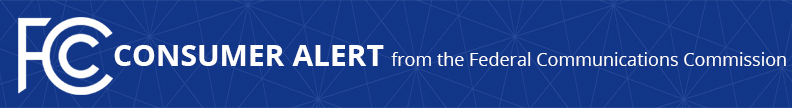 Reclamos del consumidor: En línea: https://consumercomplaints.fcc.gov Teléfono: (888) 225-5322Videollamadas: 1-844-432-2275Contacto con los medios: Will Wiquistwill.wiquist@fcc.govPara publicación inmediata   --ALERTA: LAS ESTAFAS POR MENSAJES DE TEXTO AUTOMÁTICAS SON UNA AMENAZA CRECIENTELos estafadores por mensaje de texto buscan dinero, información y atracción  -- El Equipo de respuestas a llamadas automáticas de la FCC está alertando a los consumidores sobre la amenaza creciente de los mensajes de texto automáticos.  Los aumentos significativos en las quejas de los consumidores con la FCC, los informes de servicios de bloqueo de llamadas y mensajes de texto automáticos no gubernamentales y los informes de anécdotas y noticias dejan muy en claro que los estafadores utilizan cada vez más los mensajes de texto para engañar a los consumidores estadounidenses.Qué son las estafas por mensajes de texto automáticos:Los emisores de mensajes de texto de estafas desean atraerlo.  Al igual que los que realizan llamadas automáticas, pueden usar el miedo y la ansiedad para interactuar con usted.  Los mensajes de texto pueden incluir reclamos falsos pero creíbles sobre facturas impagas, inconvenientes con entregas de paquetes, problemas con cuentas bancarias o acciones legales en su contra.  Pueden proporcionar información confusa (como si el mensaje estuviera dirigido a otra persona), información incompleta, o utilizar otras técnicas para aumentar su curiosidad o atracción.  Algunos estafadores pueden estar en busca de su dinero, pero otros simplemente intentan recopilar información personal o confirmar si un número está activo para usarlo en futuras estafas.  No responda ni haga clic en ningún enlace del mensaje.  Si cree que un mensaje de texto puede ser legítimo, debe buscar en forma independiente la información de contacto y comunicarse directamente con la empresa, agencia gubernamental o de orden público.Qué tan grande es este problema: La FCC realiza un seguimiento de las quejas de los consumidores – en lugar del volumen de llamadas o mensajes de texto – y las quejas sobre mensajes de texto no deseados se han elevado en forma constante en los últimos años de aproximadamente 5700 en 2019, 14 000 en 2020, 15 300 en 2021 a 8500 hasta el 30 de junio de 2022.  Además, algunos informes independientes estiman miles de millones de mensajes de texto automáticos todos los meses, por ejemplo, RoboKiller estima que los consumidores recibieron más de 12 mil millones de mensajes de texto automáticos en junio.Qué debe buscarse: El mensaje de texto de estafa – también conocido como “smishing” – suele utilizar lo siguiente: Números desconocidosInformación confusa Errores de ortografía para evitar las herramientas de bloqueo/filtradoNúmeros de teléfono de 10 dígitos o másEnlaces misteriososDiscursos de ventasInformación incompletaCómo protegerse: No responda a mensajes de texto sospechosos, incluso si el mensaje le solicita que envíe el texto "STOP" (Detener) para finalizar los mensajes.No haga clic en ningún enlace.No proporcione información por mensaje de texto o en algún sitio web.Presente una queja.Renvíe los mensajes de texto no deseados a SPAM (7726).Elimine todos los mensajes de texto sospechosos.Actualice el SO y las aplicaciones de seguridad de su dispositivo inteligente.Considere instalar software contra el malware.Revise las políticas de las empresas en relación a dejar de recibir alertas por mensajes de texto y a la venta/divulgación de su información.Revise las herramientas de bloqueo de mensajes de texto en la configuración de su teléfono móvil, las aplicaciones de terceros disponibles y las ofertas de su proveedor de telefonía móvil.Qué está haciendo la FCC: Actualización de las reglas para mensajes de texto automáticos: La directora de la FCC, Rosenworcel, propuso un nuevo procedimiento que busca requerir que las empresas de telefonía móvil bloqueen los mensajes de texto automáticos probablemente ilegales y considerar la forma en que la tecnología de autenticación (como el identificador de llamadas) se aplicará a los mensajes de texto.  La propuesta cuenta con el apoyo de la directora, pero permanece pendiente ante toda la Comisión.Reglas de la FCC: La FCC prohíbe enviar mensajes de texto de marcado automático a su teléfono móvil a menos que usted haya otorgado el consentimiento previo para recibir el mensaje, o el mensaje se envíe en caso de emergencia.  La FCC ha dejado claro varias veces que las empresas telefónicas pueden bloquear los mensajes de texto sospechosos como una política predeterminada sobre un análisis razonable.Aplicación: La FCC revisa las quejas de los consumidores y otra información disponible en busca de posibles violaciones a las leyes contra las llamadas automáticas y la suplantación de identidad.  En lo que respecta a estas leyes, la FCC considera a los mensajes de texto un tipo de llamada.  La Oficina de Cumplimiento de la FCC emitió un aviso de cumplimiento sobre este tema.Asociaciones: La FCC se está asociando con los fiscales generales estatales del país para reunir recursos para la investigación de las llamadas automáticas y combatir las llamadas y los mensajes de texto automáticos.  Los líderes estatales, como la FCC, han detectado un aumento del volumen de los mensajes de texto automáticos de estafas. Guías de ayuda para el consumidor:Evite la tentación de las estafas de smishingCómo identificar y evitar estafas de entregas de paquetesMensajes de texto automáticos en aumentoSmishing: Estafas por mensajes de texto sobre seguimiento de paquetes (Servicio de Inspección Postal de EE. UU.) El Ejército y el Servicio Selectivo alertan sobre los mensajes de texto falsosLas agencias de orden público federales advierten sobre las estafas de imitación que involucran credenciales e insignias (Administración del Seguro Social)On the Internet: Tenga cuidado al conectarse (FBI)Los cibercriminales engañan a las víctimas para que transfieran fondos a pagos instantáneos "inversos" (FBI)Equipo de respuesta a llamadas automáticas de la FCC - Bajo la supervisión de la directora Rosenworcel, el Equipo de respuesta a llamadas automáticas se creó para actuar como grupo de trabajo del personal de la FCC que reúne experiencia de toda la agencia a fin de aprovechar los talentos de los responsables del cumplimiento, los abogados, los autores de políticas, los ingenieros, los economistas y los expertos en comunicación para combatir la amenaza subyacente de las llamadas automáticas de estafas ilegales y falsificadas.###
Relaciones con los medios: (202) 418-0500/Lenguaje de señas (ASL): (844) 432-2275/Twitter: @FCC/www.fcc.gov Este es un comunicado extraoficial para anunciar una medida de la Comisión.  La publicación del texto completo de una orden de la Comisión constituye una acción oficial.  Véase MCI v. FCC, 515 F.2d 385 (D.C. Cir. 1974).